Załącznik nr 2 Formularz ofertowy 					1. Dane dotyczące Dostawcy1) pełna nazwa: .....................................................................................................……………………...........................................................................................……………………………….……………………..2) adres: ..............................................................................................................................…............3) nr telefonu: ......................................................................................................................…….........4) nr faksu: ..........................................................................................................................................5) adres mailowy: ...............................................................................................................…………..6) NIP .....................................................REGON........................................................................Ja/my niżej podpisani oświadczam/y, że:Zobowiązujemy się zrealizować przedmiot zamówienia określony w ogłoszeniu i na warunkach określonych w ogłoszeniu.Gwarantujemy, że produkt jest fabryczne nowy, fabrycznie zapakowany i wolny od wad. Projekt „Zintegrowane stanowiska zarządzania i informowania o ryzyku w sytuacji kryzysowej” nr PL/2020/PR/0084, współfinansowany przez Unię Europejską ze środków Program Krajowy Funduszu Bezpieczeństwa Wewnętrznego								-----------------------------------------Pieczęć i podpis WykonawcyProjekt „Zintegrowane stanowiska zarządzania i informowania o ryzyku w sytuacji kryzysowej” nr PL/2020/PR/0084, współfinansowany przez Unię Europejską ze środków Program Krajowy Funduszu Bezpieczeństwa Wewnętrznego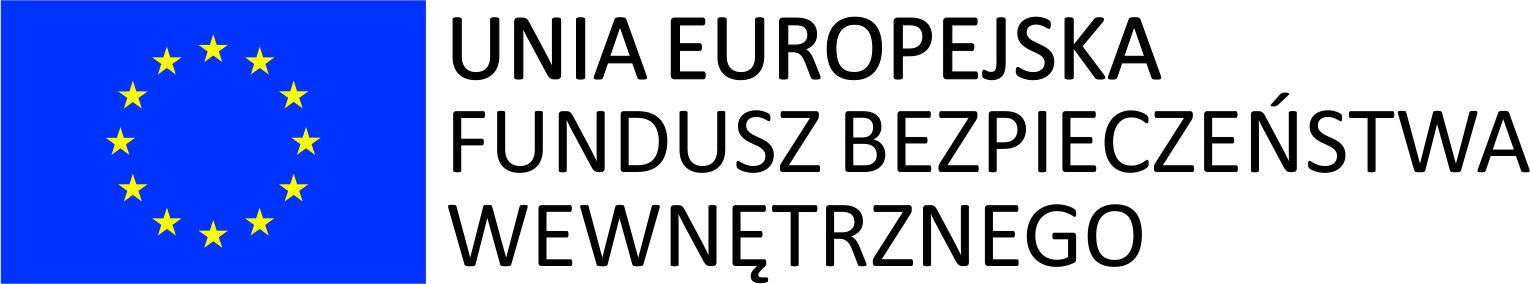 Bezgraniczne 
BezpieczeństwoLp.Przedmiot zamówienia *Nazwa oferowanego produktuj.milośćCena jednostkowa bruttow zł. 124561Smartphone Apple iPhone 11 Pro Max 256 lub równoważny o parametrach minimalnych w ilości trzech sztuk w raz z akcesoriamiszt.3Wartość ogółem Wartość ogółem Wartość ogółem Wartość ogółem Wartość ogółem Bezgraniczne 
Bezpieczeństwo